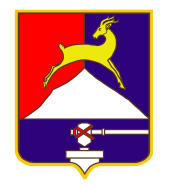 СОБРАНИЕ  ДЕПУТАТОВУСТЬ-КАТАВСКОГО  ГОРОДСКОГО ОКРУГА ЧЕЛЯБИНСКОЙ ОБЛАСТИ                                       РАСПОРЯЖЕНИЕ«28» декабря 2022 г. № 57-Р                                    					О внесении изменений в распоряжение от 15.05.2018г. №14-Р«Об утверждении Учетной политикиСобрания депутатов Усть-Катавскогогородского округа»В соответствии с Бюджетным кодексом Российской Федерации, Федеральным законом от 6 декабря . № 402-ФЗ «О бухгалтерском учете», приказом Минфина РФ от 1 декабря 2010 г. N 157н «Об утверждении Единого плана счетов бухгалтерского учета для органов государственной власти (государственных органов), органов местного самоуправления, органов управления государственными внебюджетными фондами, государственных академий наук, государственных (муниципальных) учреждений и Инструкции по его применению»,РАСПОРЯЖАЮСЬ:1. Внести в Учетную политику Собрания депутатов Усть-Катавского городского округа, утвержденную распоряжением от 15.05.2018г. №14-Р (далее – Учетная политика) следующие изменения:1.1. В Приложении 23 пункт 2.8 дополнить следующими абзацами:«Для результатов инвентаризации расходов будущих периодов применяется акт инвентаризации расходов будущих периодов (ф. 0317012), утвержденный приказом Минфина от 13.06.1995 №49.Для оформления инвентаризации резервов применяется неунифицированная форма акта инвентаризации резервов предстоящих расходов (Приложение 29).»1.2. В Приложении 23 таблицу «График проведения инвентаризации» дополнить строками следующего содержания:2. Настоящее распоряжение вступает в силу с 01.01.2022г.3. Организацию исполнения настоящего распоряжения возложить на ведущего специалиста Харитонову Е.А.4. Контроль за исполнением настоящего распоряжения оставляю за собой.Председатель Собрания депутатовУсть-Катавского городского округа                                                С.Н. Пульдяев3Расходы будущих периодов31 декабряГод4Резерв предстоящих расходов31 декабряГод